§6961.  Great Salt Bay marine shellfish preserve1.  Designation; prohibition.  The Great Salt Bay is designated as a marine shellfish preserve in which the harvesting of any shellfish species and other harvesting activities involving bottom disturbance are prohibited, except that the commissioner may authorize research activities in the area.[PL 2001, c. 558, §1 (NEW).]2.  Great Salt Bay defined.  For the purposes of this section, "Great Salt Bay" means the tidal portion of the Damariscotta River in the towns of Damariscotta, Newcastle and Nobleboro that is north of a line extending between 2 points of land located 600 yards north of the U.S. Route 1 highway bridge.[PL 2001, c. 558, §1 (NEW).]3.  Research activities.  This section does not apply to research activities in the Great Salt Bay that are authorized by the commissioner.[PL 2001, c. 558, §1 (NEW).]4.  Taking of finfish.  Nothing in this section may be construed to limit the taking of finfish from the Great Salt Bay.[PL 2001, c. 558, §1 (NEW).]SECTION HISTORYPL 2001, c. 558, §1 (NEW). The State of Maine claims a copyright in its codified statutes. If you intend to republish this material, we require that you include the following disclaimer in your publication:All copyrights and other rights to statutory text are reserved by the State of Maine. The text included in this publication reflects changes made through the First Regular and First Special Session of the 131st Maine Legislature and is current through November 1, 2023
                    . The text is subject to change without notice. It is a version that has not been officially certified by the Secretary of State. Refer to the Maine Revised Statutes Annotated and supplements for certified text.
                The Office of the Revisor of Statutes also requests that you send us one copy of any statutory publication you may produce. Our goal is not to restrict publishing activity, but to keep track of who is publishing what, to identify any needless duplication and to preserve the State's copyright rights.PLEASE NOTE: The Revisor's Office cannot perform research for or provide legal advice or interpretation of Maine law to the public. If you need legal assistance, please contact a qualified attorney.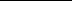 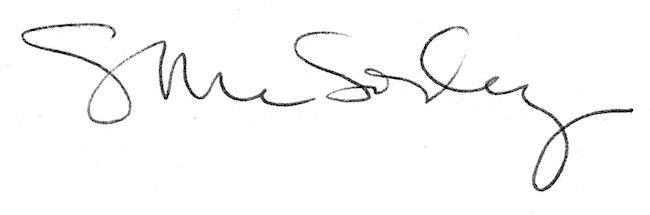 